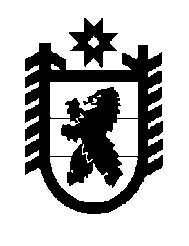 Российская Федерация Республика Карелия    РАСПОРЯЖЕНИЕГЛАВЫ РЕСПУБЛИКИ КАРЕЛИЯ	В соответствии с абзацем третьим части 5 статьи 37 Федерального закона от 6 октября 2003 года № 131-ФЗ «Об общих принципах организации местного самоуправления в Российской Федерации» назначить членами конкурсной комиссии для проведения конкурса на замещение должности главы администрации Пряжинского национального муниципального района следующих лиц:            ГлаваРеспублики Карелия                                                          А.О. Парфенчиковг. Петрозаводск11 октября 2018 года№  549-р                                                               Ермолаев О.А. –Министр строительства, жилищно-коммуналь-ного хозяйства и энергетики Республики Карелия Фандеев Г.В.–заместитель Министра национальной и регио-нальной политики Республики Карелия Шмаеник О.Н.–первый заместитель Председателя Законодатель-ного Собрания Республики Карелия (по согласо-ванию).